ПАСХАЛЬНЫЕ СТИХИ * * *А. БлокВЕРБОЧКИМальчики да девочкиСвечечки да вербочкиПонесли домой.Огонёчки теплятся,Прохожие крестятся,И пахнет весной.Ветерок удаленький,Дождик, дождик маленький,Не задуй огня.В воскресенье вербноеЗавтра встану перваяДля святого дня.* * *А. ПлещеевХРИСТОС ВОСКРЕС!Повсюду благовест гудит.Из всех церквей народ валит.Заря глядит уже с небес...Христос воскрес! Христос воскрес!С полей уж снят покров снегов,И руки рвутся из оков,И зеленеет ближний лес...Христос воскрес! Христос воскрес!Вот просыпается земля,И одеваются поля...Весна идёт, полна чудес!Христос воскрес! Христос воскрес!* * *Л. ЧарскаяДИВНЫЕ ЗВУКИЗемля и солнце,Поля и лес —Все славят Бога:Христос воскрес!В улыбке синихЖивых небесВсё та же радость:Христос воскрес!Вражда исчезла,И страх исчез.Нет больше злобыХристос воскрес!Как дивны звукиСвятых словес,В которых слышно:Христос воскрес!* * *Как люблю я праздник Пасхи!
Приготовлюсь к четвергу
Бабушка яички красит,
Я ей тоже помогу.
На скорлупке хрупкой, тонкой
Для людей, для красоты
Крашу кисточкой тихонько:
Крестик, солнышко, цветы.
В светлый праздник Воскресенья
Подарю своим друзьям
По яичку, с поздравленьем
И скажу: «Раскрасил сам»!      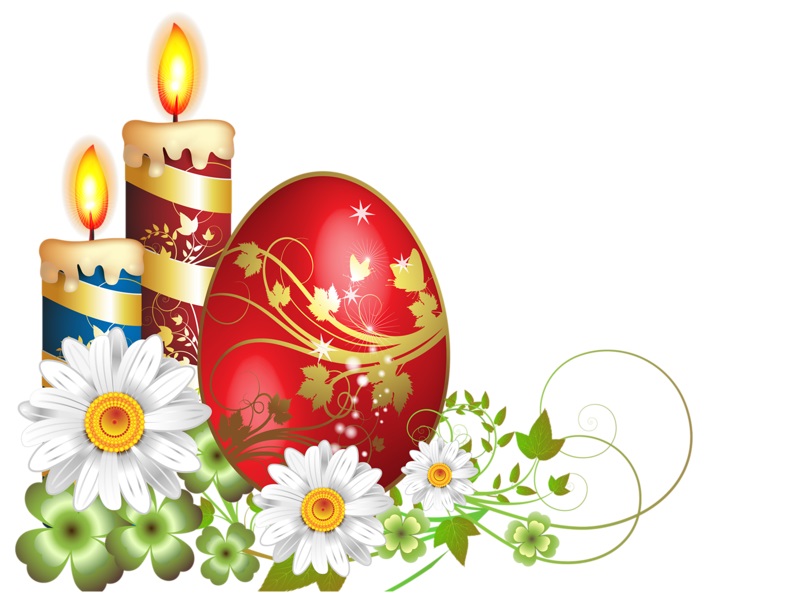 